Publicado en   el 06/02/2014 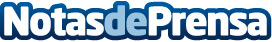 Roberto Fratini y el Premio Nacional de Danza 2013, Marcos Morau, imparten una conferencia en el Museo Reina SofíaLa organización de esta charla coincide con la presentación de la nueva pieza de la Compañía Nacional de Danza (CND), Nippon- Koku        Datos de contacto:Nota de prensa publicada en: https://www.notasdeprensa.es/roberto-fratini-y-el-premio-nacional-de-danza Categorias: Artes Visuales Premios http://www.notasdeprensa.es